    GARIMA VIDYA VIHAR SR. SEC. SCHOOL, INDORE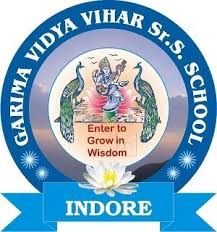            Syllabus Split-up (2023-24)           Grade – Xi             MONTH - JUNEGrade – Xi  MONTH - JULYGrade – Xi MONTH - AUGUST Grade – Xi      MONTH - SEPTEMBERGrade – Xi  MONTH – OCTOBER Grade – Xi      MONTH - NOVEMBERGrade – Xi   MONTH - DECEMBERGrade – Xi      MONTH – JANUARY Grade – Xi      MONTH - FEBRUARY GARIMA VIDYA VIHAR SR. SEC. SCHOOL, INDORE      Syllabus Split-up (2023-24)     Grade – Xii      MONTH - MARCHGrade – XiIMONTH - APRILGrade – XiIMONTH - JUNEGrade – XiIMONTH - JULYGrade – XiIMONTH - AUGUSTGrade – XiIMONTH - SEPTEMBERGrade – XiIMONTH - OCTOBERGrade – XiIMONTH - NOVEMBERGrade – XiIMONTH - DECEMBERGrade – XiIMONTH - JANUARYGrade – XiIMONTH - FEBRUARYSUBJECTSYLLABUS TO BE COVEREDSUBJECT ENRICHMENT fgUnhvkjksg &¼Hkkx 1½ v/;k; 1 ued dk njksxk ¼x|Hkkx½] v/;k; 1 ge rkS ,d&,d dfj tkuk o larks ns[kr tx ckSjkuk ¼dkO;[kaM½vfHkO;fDr vkSj ek/;e% jpukRed ys[ku 1- u, ,oa vizR;kf’kr fo"k; ij ys[kuENGLISHHornbill: 1) The Portrait of a Lady 2) The Photograph (Poem) Snapshot: 1) The Summer of the Beautiful White Horse Grammar: 1) Reading Comprehension  2)  TensesMATHSCh-1: Sets    PHY. Ch-2 Unit and Measurement and (Basic Mathematical Concept)CHEM.Ch-1 Some basic concept of ChemistryBIO.Ch-8 Cell The Unit of Life Ch-9 BimoleculeACC. 1) Introduction to Accounting  2) Accounting Terms B.S.1) Business, Trade & CommerceECO.Part – B Introductory Micro Economics Unit 4)-1 IntroductionUnit 5)2 Consumer Equilibrium Cardinal & Ordinal ApproachI.P.Ch-1 Computer System C.S.Ch-1 Computer System OverviewP.E.Unit 1- Changing Trends & Career in Physical Education  * Concept, Aims & Objectives of Physical Education  *Development of P.E. in India-Post Independence * Changing Trends in Sports : Playing, Surface, Wearable gear and sports equipment, technological advancements * Career option in P.E. *Khelo-India and Fit-IndiaA.I.Unit -1) Comm. Skills-III , Unit -2) Self Management Skills-III Unit -3) ICT Skills – III + PracticalE-SHIPUnit-1 Entrepreneurs ship Concept and FunctionsSUBJECTSYLLABUS TO BE COVEREDSUBJECT ENRICHMENT fgUnhvkjksg v/;k;  2 fe;k¡ ulh:n~nhu] ?kj dh ;kn  v/;k; 2 esjs rks fxj/kj xksiky o nwljks u dksbZ ¼ehjk½ vfHkO;fDr& vkSipkfjd i= ys[kuENGLISHHornbill: 3)“ We’re Not Afraid to Die----- If We Can be Together,Snapshot –1)The Address , Letter Writing Grammar :  Tenses, Reading Skills: Note Making and Summarizing MATHSCh-2: Relation and function  Ch-3: Trigonometric PHY.Ch 3: Motion in a Straight line Ch 4: Motion in a PlaneCHEM.Ch-2 Structure of AtomBIO.Ch-10 Cell Cycle and Cell Division Ch-16 Digestion and AbsorptionACC. 3) Theory Base of Accounting  4) Base of AccountingB.S.2) Forms of Business OrganizationECO.Part – B Introductory Micro Economics  Unit 5) 3 DemandUnit 5) 4 Elasticity of Demand I.P.Ch-2 Getting Started with Python + PracticalC.S.Ch-2 Data Representation Ch-3 Boolean Logic Ch-4 Emerging Trends P.E.Unit 2- Olympic Value Education :  *Concept and Olympics Values  *Olympic Value * Ancient and Modern Olympics *Olympics, Symbols, Motto, Flag, Oath, and Anthem *Olympic Movement Structure-IOC, NOC, IFS, Other, Members , Unit 3- Yoga *Meaning & Importance of Yoga  * Introduction to Ashtanga Yoga * Yogic Kriyas * Pranayama and its types * Activity Lifestyle and stress management through Yoga.A.I.Unit 4) Entrepreneurial Skills-III, Unit 5) Green Skills-IIIE-SHIPCh-2 An EntrepreneursSUBJECTSYLLABUS TO BE COVEREDSUBJECT ENRICHMENT fgUnhvkjksg v/;k; 3&viw ds lkFk <kbZ lky] ¼x|Hkkx½  v/;k; 3 ?kj dh ;kn ¼dkO;[kaM½] forku& v/;k; 1 Hkkjrh; xkf;dkvksa ess cstksM+ yrk eaxsLdj vfHkO;fDr ek/;e&1 tulapkj ek/;e 1 tulapkj ek/;e] i=dkfjrk ds fofo/k vk;keENGLISHHornbill: 4) Discovering Tut Snapshot –: 3) Mother’s DayWriting Skills:  1.Classified Advertisement,  2. Poster MakingMATHSCh-4: Complex and Number Ch-5: Linear Inequalities PHY.Ch 5: Laws of Motion  Ch 6: Work, Energy and PowerCHEM.Ch-3 Redox Reaction, Periodic Classification of Elements BIO.Ch-1 The Living World(Spotting)  Ch-2 Biological ClassificationCh-3 Plant KingdomACC. 5) Accounting Equation  6) JournalB.S.7) Formation of Company  3) Private, Poblic & Global EnterpriseECO.Part – A Statistics for Economics   Unit 1) 1-IntroductionUnit 2) 2-Collection of Data  3- Organisation of Data 4- Presentation of DataI.P.Ch-3 Python Fundamentals + Practical  Ch-4 Data HandlingC.S.Ch-5 Introduction to Problem Solving  Ch-6 Started with Python + PracticalsCh-7 Python Fundamentals + Practicals  P.E.Unit 4 – P.E. and Sports for Children with Special Needs: * Concept of Disability and Disorder * Types of Disability. Its causes & Nature * Disability Etiquette * Aim and objectives of Adaptive P.E. * Role of various professionals for Children with special needsA.I.Part – B Unit 1) Introduction of AI, Unit-2 AI Applications & MethodologiesE-SHIPCh-3 Entrepreneurs ship Journey  IntroductionSUBJECTSYLLABUS TO BE COVEREDSUBJECT ENRICHMENT fgUnhvkjksg v/;k; 4&fonkbZ laHkk"k.k¼x|Hkkx½] v/;k; 4 paik dkys&dkys vPNj ugha phUgrh vfHkO;fDr& Mk;jh fy[kus dh dykENGLISHHornbill: 5) Labumum Top (Poem)  Snapshot –4) Birth Writing Skills:   Article Writing Grammar: Determiners,MATHSCh-6: Permutations and Combinations Ch-7: Binomial TheoremPHY.Ch 7: System of Particles and Rotational MotionCHEM.Ch-4 Chemical BondingBIO.Ch-4 Animal Kingdom(Experiment) Ch-5 Morphology of Flowering Plants Ch-6 Anatomy of Flowering Plants(Spotting)ACC. 7) Ledger 8) Accounting of GSTB.S.6) Social Responsibilities of BusinessECO.Unit 3) Measures of Central Tendency Arithmetic mean Quarterly ExaminationI.P.Ch-5 Flow of Control + Practical C.S.Ch-8 Data handling + Practicals  Ch-9 Flow of control + PracticalsCh-10 String Manipulation + Practicals P.E.Unit 5- Physical Fitness, Wellness and Lifestyle : * Meaning & importance of Wellness * Components/Dimensions of Wellness, Health and physical Fitness * Traditional Sports & Regional Games for promoting Wellness * Leadership through Physical Activity and Sports * Introduction to First Aid-PRICEUnit-6 Test, Measurement & Evaluation : * Define Test, measurement & Evaluation * Importance of test, Measurement * Calculation of BMI, Skin Fold measurement * Somato types * Measurement of Health related fitness A.I.Part B Unit 2) AI Applications & Methodologies Unit-3 Maths for AIE-SHIPCh-3 Entrepreneurs ship Journey  Ch-4  Entrepreneurship as Innovation and Problem SolvingSUBJECTSYLLABUS TO BE COVEREDSUBJECT ENRICHMENT fgUnhvkjksg v/;k; 5 xyrk yksgk ¼x|[kaM½ v/;k; 5 gs Hkw[k! er epy] gs esjs twgh ds Qwy tSls bZ’oj ¼dkO;[kaM½ forku% jktLFkku dh jtr cw¡nsa  vfHkO;fDr& dFkk&iVdFkkENGLISHHornbill:  6) Voice of the Rain (Poem)7) The Childhood Snapshot –1) The Tale of Melon CityLetter to Editor ,  Grammar: ClausesMATHSCh-8: Sequences and Series Ch-9: Straight LinesPHY.Ch-8: Gravitation  Ch 9: Mechanical Properties of SolidsCHEM.Ch-4 Organic Chemistry Some Basic Principles & Techniques(Salt Analysis)BIO.Ch-7 Structural Organisation in AnimalsCh-17 Breathing and Exchange of Gases(Slide Preparation)ACC. 9) Special Purfose Books 11) Trial balanceB.S.4) Business Service 5) Emerging modes of BusinessECO.Part – B Introductory Micro Economics  Unit 6) 5 Production Function 6- Cost, 7- Revenue, 8- Producer’s Eqvilibrium Unit 4) I.P.Ch-6 List manipulation + Practical  Ch-8 Understanding Data   C.S.Ch-11 List Manipulation + Practicals   Ch-12 Tuples + PracticalsCh-13 Dictionaries + Practicals  P.E.Unit 7- Fundamentals of Anatomy, Physiology in Sports*Definition and Importance of Anatomy and Physiology in Exercise and Sports. *Function of Skeletal System, Classifications of Bone and types of Joints * Properties and Functions of Muscles * Structure and functions of Circulatory & Heart * Structure and Function s of Respiratory systemA.I.Part B Unit 4) AI Values, Unit 5) Introduction to story telling E-SHIPCh-4  Entrepreneurship as Innovation and Problem Solving, Ch-5 Understanding the MarketSUBJECTSYLLABUS TO BE COVEREDSUBJECT ENRICHMENT fgUnhvkjksg v/;k; 6 & jtuh ¼x|[kaM½ v/;k; 6 lcls [krjukd ¼dkO;[kaM½vfHkO;fDr& Loo`Rr ys[ku vkSj jkstxkj laca/kh vkosnu i=ENGLISHHornbill:  8) The Adventure Snapshot RevisionGrammar : Modals,  Writing Skills: SpeechMATHSCh-10: Conic Sections Ch-11: Introduction to three dimensional geometryPHY.Ch 10: Mechanical Properties of Fluids Ch 11: Thermal Properties of MatterCHEM.Ch-6 Classification of Element & Periodicity in PropertiesBIO.Ch-18 Body Fluids and Circulation  Ch-19 Excretory Products and their Elimination (Experiments)ACC. 10) Bank Reconciliation Statement  12) Provision & reservesB.S.8) Sources of Business Finance  9) Small businessECO.Part – A Statistics for Economics Unit 3) 6-Measure of Central Tendency Median and ModeI.P.Ch-7 Dictionaries + Practical Ch-9 Working with Numpy + PracticalC.S.Ch-14 Understanding Sorting + Practicals   Ch-15 Cyber SafetyP.E.Unit 8- Fundamentals of Kinesiology and Biomechanics in Sports1) Definition and Importance of Kinesiology and Biomechanics in Sports2) Principles of Biomechanics 3) Kinetics and Kinematics in sports 4) Types of Body movements- Flexion, Extension, Abduction, Adduction, Rotation, Circumduction, Suspiration & Pronation 5) Axis and Plances - Concept and its applications in Body Movements  Unit 9- Psychology and Sports : * Definition & Importance of Psychology in P.E. and Sports * Development Characteristics at Different stages of Development.A.I.Unit 6) Critical & Creative Thinking Unit 7) Data AnalysisE-SHIP Unit-5 Understanding the MarketSUBJECTSYLLABUS TO BE COVEREDSUBJECT ENRICHMENT fgUnhvkjksg v/;k; 7 &tkequ dk isM ¼x|[kaM½ v/;k; 7 vkvks feydj cpk,¡forku&vkyks vk¡/kkfj vfHkO;fDr& 'kCndks’k] lanHkZ xzaFkENGLISHHornbill:  9) Silk Road Snapshot – Grammar : Prepositions Writing Skills: DebateMATHSCh-12: Limit and Derivatives. Ch-13: Statistics  PHY.Ch-12: Thermodynamics   Ch-13: Kinetic TheoryCHEM.Ch-7 Equilibrium Practical (Titration) Ch-8 Chemical ThermodynamicsBIO.Ch-20 Locomotion and Movement Ch-21 Neural Control and coordination Ch-22 Chemical Coordination and Integration (Spotting)ACC. 13) Rectification of Errors 14) DepreciationB.S.10) External TradeECO.Unit 3) 7-Correlation Half Yearly ExaminationI.P.Ch-10 Data Concept  Ch-12 Emerging TrendsC.S.Ch-16 Online Access & Computer Security  Ch-17 Society, Law & EthicsP.E.Unit 9- Psychology and Sports  * Adolescent Problems & their Management* Team Cohesion and sports * Introduction to Psychological Attributes Unit 10- Training & Doping in Sports : * Concept and Principles of sports training * Training Load: Over Loud, Adaptation on and Recovery * Warming – up & Limbering Down types. Method & Importance  * Concept of skill, Technique, Tactics & Strategies.A.I.Unit 8) Regression, Unit 9) Classification & Clustering Unit 10) AI Values E-SHIPUnit-6 Business Finance & ArithmeticSUBJECTSYLLABUS TO BE COVEREDSUBJECT ENRICHMENT fgUnhvkjksg v/;k; 8 & Hkkjr ekrk¼x|[kaM½ iqujko`fRr ENGLISHHornbill: 10) Father to Son Snapshot –Grammar : Tenses-Voices , Gap Filling Sentence Transformation , Revision MATHSCh-14: Probability + RevisionPHY.Ch-14: Oscillations Ch-15: WavesCHEM.Ch-9 Hydrocarbon , Revision + PracticalBIO.Ch-13 Photosynthesis in Higher Plants, Ch-14 Respiration in Plants, Ch-15 Plant Growth and Development + RevisionACC. 15) Preparation of Financial Statements-I16) Preparation of Financial Statements-II + Revision B.S.11) International  Business + RevisionECO.Part A- Statistics for Economics Unit-3  8- Introduction to Index Number Part – B Introductory Micro Economics  Unit 7) 9 Forms of Market Perfect Competition 10- Simple Application of Demand and Supply + Revision I.P.Ch-11 Structured Query language + practicalC.S.Revision + PracticalsP.E.Revision + PracticalsA.I.Revision + PracticalsE-SHIPCh-7 Resource Mobilization.  Note :  Annual ExaminationSUBJECTSYLLABUS TO BE COVEREDSUBJECT ENRICHMENT fgUnhvkjksg 1 vkReifjp; fnu tYnh&tYnh <yrk gSA v/;k; 1 HkfDru forku&flYoj oSfMax vfHkO;fDr ,oa ek/;e 1 vizR;kf’kr ys[kuENGLISHL.R. –Flamingo Ch 1- The Last Lesson Poem – My Mother at Sixty- Six Vistas : The Third Level Writing Skills: Notice WritingMATHSCh-1: Relation and functionPHY.Ch-1: Electic Charges and Fields Ch-2: Electrostatic Potential and CapacitanceCHEM.Solution BIO.Reproduction in Flowing PlantsReproduction in Human beingsACC. 1- Accounting for Partnership firms Fundamentals2- A Goodwill nature & ValuationB.S.Ch-1: Nature & Signification of Management Ch-2: Principal of Management ECO.Indian Economic Development  Development Experience (1947-90) and Economic Reforms Unit 6 Ch 1: Indian Economy on the eve of Independence  Ch 2: Indian Economy (1950-90) I.P.-9 Introduction to Computer Network 11- Societal ImpactsC.S.Ch-1 Python Revision Tour I + Practicals  Ch-2 Python Revision Tour II + Practical’sP.E.Unit-1 Management of Sporting Events : * Function of sports Events management * Various Committees & their Responsibility  A.I.Unit -1 Communication Skills-IVE-SHIPUnit-1 Entrepreneurial OpportunitySUBJECTSYLLABUS TO BE COVEREDSUBJECT ENRICHMENT fgUnhvkjksg 2 irax v/;k; 2 cktj n’kZu vfHkO;fDr ,oa ek/;e 1 i=dkjh; ys[ku ds fofHkUu :Ik vkSj ys[ku Lo:Ik vkSj ys[ku izfdz;k 2 fo’ks"k ys[ku Lo:Ik vkSj izdkjENGLISHL.R.–Flamingo  Ch 2- Lost Spring Vistas : The Tiger King  Writing Skills: Notice WritingMATHSCh-2: Inverse Trigonometric Functions Ch-3: MatricesPHY.Ch-3: Current Electricity CHEM.Electro ChemistryBIO.Reproductive health, Principles of inheritance & variation ACC. 3- Change in Profit Sharing RatioB.S.Ch-12 Consumer Protection ECO.Ch 3: Liberalisation, Privatisation and Globalisation Macro Economics Unit 2 Ch 5: MoneyI.P.10- Introduction to Internet and WebC.S.Ch-3 Working with Function + PracticalsP.E.Unit-1 Management of Sporting Events : * Fixture and their Procedures (knock out, League & Combination) * Intramural & Extramural tournament Meaning, Objective & its Significance * Community Sports ProgramUnit – 6 Text Measurement in sports : * Fitness Test SAI Khelo India Fitness Test in School Age group 5 to 8 years, Age group 9 to 18 years  *Measurement of Cardio Vascular Fitness- Harvard Fitness test A.I.Unit -2 Self Management Skills-IVE-SHIPUnit-1 Enterprise OpportunitySUBJECTSYLLABUS TO BE COVEREDSUBJECT ENRICHMENT fgUnhvkjksg 3 dfork ds cgkus ckr lh/kh Fkh ij  3 dkys es?kk ikuh ns vfHkO;fDr ,oa ek/;e 1 dk;kZy;hu i= 2- tulapkj ENGLISHL.R. –Flamingo  Ch 3- Deep WaterVistas : The Enemy Writing Skills: Letter Writing:  Letter to the EditorMATHSCh-4: DeterminantPHY.Ch-4: Moving Charges and Magnetism Ch-5:Magnatism and MatterCHEM.Chemical KineticsBIO.Molecular basis of inheritance ACC. 4-Admission of Partner & Reconstitution of Partnership FirmB.S.Ch-3: Business Environment ECO.Unit 2 Ch 6: Banking Commercial Bank  and the Central BankI.P.01- Python Pandas I + Practical C.S.Ch-4 Using Python Libraries + Practicals Ch-5 File Handling + Practicals P.E.Unit – 6 Text Measurement in sports : * Computing Basal Metabolic Rate (BMR) * Rikli & Jones – Senior Citizen Fitness test * Johnsen Methncy Test of Motor Educability (Front Roll, Jumping Half-Turn, Jumping full – turn) A.I.Unit -3 ICT Skills-IV + Practicals E-SHIPUnit-2 Enterprise PlanningSUBJECTSYLLABUS TO BE COVEREDSUBJECT ENRICHMENT fgUnhvkjksg 4 dSejs esa can vikfgt v/;k; 4 igyoku dh <ksyd vfHkO;fDr ,oa ek/;e 1- dSls djs dgkuh dk ukV~; :ikarj.k 2- fofHkUu ek/;eksa ds fy, ys[ku forku % tw>]  ENGLISHL.R. –Flamingo Ch 4- The Rattrap Vistas : Journey to the End of EarthWriting Skills: Application for a JobMATHSCh-5: Continuity and DifferentiabilityPHY.Ch-6: Electromagnetic Induction Ch-14:Semi Conductor Electronics and DevicesCHEM.Haloalkanes & Haloarenes, D& F Block elementBIO.Evolution , Human diseases and healthACC. 5- Retirement of a Partner 6- Death of a PartnerB.S.Ch-4: Planning  Ch-5: OrganizingECO.Indian Economic Development Current Challenges Facing by Indian Economy  Unit 2 Ch 5: Human Capital Formation  Ch 6: Rural Development Revision of Quarterly Exam  Quarterly Exam.I.P.02- Python Pandas– II + Practical C.S.Ch-6 Recursion + Practicals  Ch-7 Ideas of Algorithm & EfficiencyP.E. Unit-2  Children & Women in Sports : * Exercise guidelines of WHO for different age groups * Common Postural deformities * Women’s Participation in Sports Physical, Psychological and Social benefit * Special consideration * Female athlete triad Unit – 3 Yoga as Preventive measure for Lifestyle Disease  : * Obesity : Procedure, Benefits & Contraindication. *Diabetes : Procedure, Benefits & Contraindiction.* Asthma: Procedure, Benefits & Contraindication * Hypertension : Procedure, Benefits & Contraindication * Back Pain & Arthritis : Procedure , Benefits & Contraindication A.I.Unit -4 Entrepreneurial Skills-IVE-SHIPUnit-3 Enterprise MarketingSUBJECTSYLLABUS TO BE COVEREDSUBJECT ENRICHMENT fgUnhvkjksg 5 m"kk vfHkO;fDr ,oa ek/;e dSls curh gS dforkforku % vrhr esa ncs ik¡oENGLISHL.R. –Flamingo Ch 5- Indigo  Poem – Keeping Quiet Vistas : On the Face of it Writing Skills: Formal/ Informal InvitationsMATHSCh-6: Application of Derivative &  Ch-7: IntegralsPHY. Ch-7: Alternating Current  Ch-8: Electromagnetic wavesCHEM.Alcohol, Phenol and Ether Alkenes , Ketone  Carboxylic acid (Practical-Titration)BIO.Microbes in human welfareACC. 7- Dissolution of a Partnership 8- Company, Accounting for Share CapitalB.S.Ch-6 Staffing  Ch-7 Directing  ECO.Macro Economics  Ch 7 – Aggregate demand & Related ConceptsI.P.03- Plotting with Pyplot + Practical 04- Importing /Exporting Data between CSV and MySQL + PracticalC.S.Ch-8 D.S.I  Ch-9 Data Structure II+ PractiP.E.Unit – 6 Sports & Nutrition: * Concept of balance diet and nutrition * Macro and Micro Nutrients * Nutritive and non nutritive components of diet * Eating for weight control – A Healthy weight, The Pitfalls of dieting, Food Intolerance and Food Myths * Importance of diet in Sports- Pre, during and post competition Requirement. Unit –7 Physiology & Injuries in Sport: * Physiology Factors determining components of Physical fitness * Effect of exercise on the Muscular system * Effect of exercise on the Cardio Respiratory system * Physiological changes due to aging * Sports injuries (Soft tissue injuries Bone & Join Injuries )A.I.Unit -5 Green Skills IVE-SHIPUnit-4 Enterprise Growth StrategiesSUBJECTSYLLABUS TO BE COVEREDSUBJECT ENRICHMENT fgUnhvkjksg v/;k; 6 ckny jkx v/;k; 6 f’kjh"k ds QwyvfHkO;fDr ,oa ek/;e 1- ukVd fy[kus dk O;kdj.k 2- dSls fy[ks dgkuhENGLISHL.R. –Flamingo  Ch 6- Poet and PancakesVistas : Memories of Childhood Writing Skills: Figures of Speech, Report-WritingMATHSCh-8: Application of the Integrals  Ch-9: Differential EquationsPHY.Ch-9: Ray Optics and Optical Instruments CHEM.Amines  Coordination compound BIO.Biotechnology and its application Biotech – Principles & Processes Genetic engineering  ACC. 9- Issue of Debenture B.S. Ch-9 Financial Management  ECO.Macro Economics  Ch 8 – Income Determination & Multipler  Ch 9–Excess Demand and Deficient Demand Indian Economic DevelopmentUnit 7 Ch 7 – Employment and Other Issues.I.P.05- MySQL SQL Revision Tour + Practical06- MySQL Function + PracticalC.S.Ch-10 Communication & Networking Concepts Ch-11 RDBMS + Practicals P.E.Unit – 8 Biomechanics and Sports : * Newton’s Law of Motion & its application is Sports * Types of levers and their application in sports * Equilibrium Dyamic & static and centre of Gravity and its application in sports * Friction & sports * Projectile in SportsA.I.Unit -1 Capstone ProjectE-SHIPUnit-5 Business ArithmeticSUBJECTSYLLABUS TO BE COVEREDSUBJECT ENRICHMENT fgUnhvkjksg v/;k; 7 dforkoyh] y{e.k&ewPNkZ vkSj jke dk foykiv/;k; 3 vrhr esa ncs ikWo vfHkO;fDr ,oa ek/;e 1 dSls curk gS jsfM;ks ukVdENGLISHL.R. –Flamingo  Ch 7- The InterviewPoem – A Thing of Beauty Vistas : RevisionWriting Skills: Formal Informal  Replies to the InvitaionMATHSCh-10: Vector Ch-11: Three Dimensional GeometryPHY.Ch-10: Wave Optics  Ch- 11 Dual Nature of Radiation and Matter CHEM.Bio molecule  (Practical-Content based Practical)BIO.Organism and its Populations + PracticalsACC. 10- Financial Statement of Company 11- Financial Statement AnalysisB.S.Ch-8 Controlling Ch-10 Financial MarketsECO.Indian Economic DevelopmentUnit 7 Ch 8 –Environment & Sustainable development I.P.07- Querying Using SQL + PracticalC.S.Ch-12 Simple Queries SQL + Practicals Ch-13 Table Creation & Manipulations + PracticalsP.E.Unit – 9 Psychology & Sports: * Personality: Its definition & types * Motivation : its types and techniques * Exercise Adherence : Reasons, Benefits & Strategies for Enhancing it * Meaning, Concept & types of Aggressions in sports * Psychological Attributes in sports self Esteem, Mental Imagery, Self Talk, Goal Setting Unit – 10 Training in Sports: * Concept of Talent Identification and Talent Development in Sports * Introduction to sports Training Cycle- Micro, Macro Cycle * Types & Methods to Develop- Strength Endurance and Speed. * Types & Methods of Develop-Flexibility and coordinative ability * Circuit training Introduction & its importance A.I.Unit -2 Model Life CycleE-SHIPUnit-6 Resource  Mobilization SUBJECTSYLLABUS TO BE COVEREDSUBJECT ENRICHMENT fgUnhvkjksg v/;k; 8 NksVk esjk [ksr] cxyksa ds ia[k ¼x|[kaM½ v/;k; 8 Je foHkktu vkSj tkfr izFkk vfHkO;fDr ,oa ek/;e 1 dSls curk gS jsfM;ks ukVdENGLISHL.R. –Flamingo  Ch 8- Going Places  Poem – Aunt Jennifer’s TigerVistas : Revision Writing Skills: Article Writing, PostersMATHSCh-12: Linear Programming Ch-13: ProbabilityPHY.Ch-12: Atoms Ch-13: NuclearCHEM. RevisionBIO.Ecosystem, Biodiversity and its conservations + PracticalsACC. 12- Accounting Ratios 13- Cash Flow StatementB.S.Ch-11: Marketing  ECO.Macro Economics  Ch 10 – Govt. Budget and Economy  Ch11- Foreign Exchange Rate  Ch 12- Balance of PaymentI.P.08- Joins and set Operation  + Practical 12- Data ProtectionC.S.Ch-14 Grouping Records Using Join + PracticalsCh-15 Interface Python with MySQL + PracticalsP.E.Unit – 4 PE and Sports for CWSN:  * Organization promotion Disability Sports (Special Olympics: Paralympics: Deaflympics)  * Concept of Classification and Divisioning in sports * Concept of Inclusion in sports, its need and Implementation * Advantages to make physical activities for CWSN.* Strategies to make physical activities assessable for CWSNA.I.Unit -3 Story Telling Through DataE-SHIPProject WorkSUBJECTSYLLABUS TO BE COVEREDSUBJECT ENRICHMENT fgUnhIkqujko`fRr dk;Z  izFke izh cksMZ dk ENGLISHPoem: Roadside Stand  I-Pre Board RevisionWriting Skills: Reading ComprehensionMATHSRevision for I-Pre Board  PHY.Revision for I-Pre Board  CHEM.Revision for I-Pre Board  BIO. Revision for I-Pre Board  ACC. Cash flow Statement + Revision + Pre BoardB.S.Revision for I-Pre Board  ECO.Unit 1 Ch 1 – National Income and Related AggregatesIndian Economic Development Unit 8- Development Experiences of India A Comparison with Neighbors   I.P.Revision for I-Pre Board  C.S.Revision for I-Pre Board  P.E.Revision for I-Pre Board  A.I.Students Capstone Project (Practicals)E-SHIPRevision for I-Pre Board  SUBJECTSYLLABUS TO BE COVEREDSUBJECT ENRICHMENT ENGLISH L.R. –Flamingo RevisionPoem –RevisionVistas : RevisionWriting Skills: Revision ASL                                 Note : Revision for 2nd Pre Board Examination and Practical.                                 Note : Revision for 2nd Pre Board Examination and Practical.                                 Note : Revision for 2nd Pre Board Examination and Practical.SUBJECTSYLLABUS TO BE COVEREDSUBJECT ENRICHMENT                                   Note : Revision for Board Examination and conduct the Annual Practical Exam.                                  Note : Revision for Board Examination and conduct the Annual Practical Exam.                                  Note : Revision for Board Examination and conduct the Annual Practical Exam.